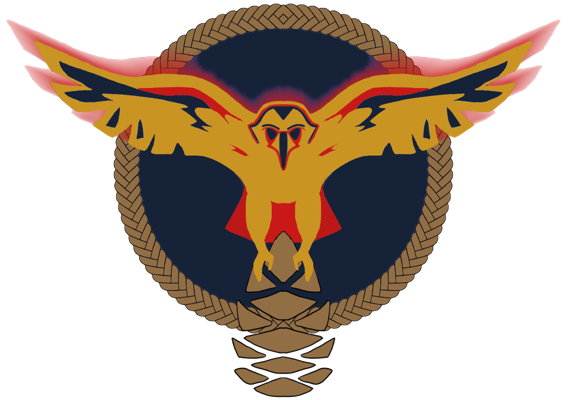 Old Main STREAM AcademyDr. Christopher Clark						Dr. Stephanie Lowry Dean								Director, Curriculum & OperationsFebruary 21, 2024Dear Parents/Guardians:The Every Student Succeeds Act (ESSA) was passed by the U.S. Congress and signed into law on December 10, 2015. The ESSA replaces the No Child Left Behind Act (NCLB) and is the latest reauthorization of the Elementary and Secondary Education Act (ESEA).  As part of ESSA each state and school district must develop plans for all children to be taught by highly effective, certified teachers, meaning the teacher has met state qualification and licensing criteria for the grade level(s) and subject area(s) in which the teacher provides instruction.  If at any time your child has been taught for four (4) consecutive weeks by a teacher(s) who is not certified, you will be notified. We are fortunate that _____________________has agreed to substitute in our _______ class for several weeks. _________________ is _____________________________________________.My staff and I will closely monitor this class to ensure student achievement. I am confident that quality instruction will continue in this classroom.  However, if you have additional questions or concerns about your child’s educational progress or teacher, you may contact me at 910-775-9191 or email me Stephanie Blanks Lowry at stephanie.lowry@oms.academySincerely,Dr. Stephanie Blanks Lowry, Director Curriculum & OperationsOld Main STREAM Academy